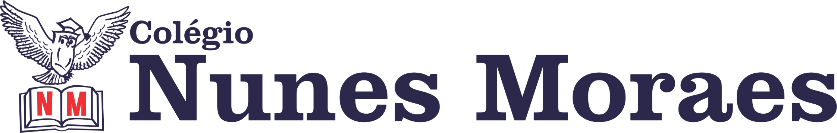 DIA: 06 DE MAIO DE 2020  - 9º ANO – TURMA AUma tarefa, mesmo árdua, torna-se  prazerosa  quando  estamos   motivados. Boas aulas!  IMPORTANTE: DURANTE TODAS AS AULAS, SEU PROFESOR VAI  ACOMPANHAR VOCÊ PELO  WHATSAPP PARA TIRAR SUAS DÚVIDAS. PERGUNTE NO PRIVADO. QUANDO TERMINAR  ATIVIDADE SOLICITADA PELO PROFESSOR, ENVIE UMA FOTO DA PÁGINA PARA ELE  DAR VISTO. ENVIE PARA O PRIVADO. NÃO DEIXE DE ESCREVER SEU NOME E SEU NÚMERO EM CADA PÁGINA DE ATIVIDADE.  1ª AULA: 13h -13:55’   - GEOGRAFIA  - PROFESSSOR ALISON ALMEIDA  CAPÍTULO 5   -  NOVA (DE)SORDEM MUNDIAL PASSO 01 – Abertura do Capítulo 05. Faça leitura da Página: 72PASSO 02 – Faça a leitura das páginas 73 (SAS). Leia o Quadro ‘Para ir além’ da página 74 (SAS).PASSO 03 – Assista a vídeo aula: (Veja esse vídeo até os 5min e 19 segs.)https://www.youtube.com/watch?v=-NAvCtw1SpY PASSO 04 – Faça os exercícios e envie  foto para o meu privado. -Página: 73 (SAS) Questão: 01, 02 e 03-Página: 89 (SAS) Questão: 012ª AULA: 13:55’-14:50’  - GRAMÁTICA – PROFESSORA TATYELLEN PAIVA  CAPÍTULO 5 : ADJUNTO ADVERBIAL A aula em vídeo desse capítulo está disponível neste link: https://www.youtube.com/watch?v=FqhWN6bAsyw&list=PL0MlWarTr_1YTC5YKYYh31cg666hJTTBs&index=54 	O que acontecerá nessa videoaula? Leia o passo a passo a seguir e prepare o seu material para assisti-la. Boa aula!3ª AULA: 14:50’-15:45’ – - GEOGRAFIA  - PROFESSSOR ALISON ALMEIDA  CAPÍTULO 5PASSO 01 – Faça a leitura das páginas 74 a 75 (SAS). PASSO 02 – Assista vídeo aula a seguir: (Veja esse vídeo a partir de 5min e 20 segs. Até o final)https://www.youtube.com/watch?v=-NAvCtw1SpY&t=324sPASSO 03 – Faça os exercícios e envie foto. -Página: 89 (SAS) Questão: 02-Página: 90 (SAS) Questão: 03 e 04INTERVALO: 15:45’-16:10’   4ª AULA:   16:10’-17:05’  - INT. TEXTUAL  – PROFESSORA TATYELLEN PAIVA  CAPÍTULO 5	A aula em vídeo desse capítulo está disponível neste link: https://drive.google.com/file/d/1YZrIqOB_Y63zTwpcgI-6LyTmUFRePN6F/view	O que acontecerá nessa videoaula? Leia o passo a passo a seguir e prepare o seu material para assisti-la. Boa aula!ETAPADESENVOLVIMENTO MATERIAL PÁGINA DA APOSTILA SAS/ QUESTÕES1Acesse o link: https://www.youtube.com/watch?v=FqhWN6bAsyw&list=PL0MlWarTr_1YTC5YKYYh31cg666hJTTBs&index=54Celular ou computador com acesso à internet.--2Faça a leitura e reveja o assunto "Adjunto adverbial" na apostila.Livro SAS107 e 1083Assista o restante da aula no link: https://www.youtube.com/watch?v=xU-7EfoknMo&list=PL0MlWarTr_1YTC5YKYYh31cg666hJTTBs&index=55 (ASSISTA DO INÍCIO ATÉ 03:44)Celular ou computador com acesso à internet.--4Resolva os exercícios da seção "Linguagem e texto". IMPORTANTE: Após a realização da atividade, envie uma fotografia do seu exercício resolvido para o meu WhatsApp privado.ESTAREI DISPONÍVEL NO GRUPO WHATSAPP PARA TIRAR  DÚVIDAS.Livro SAS112 e 113 (questão 3 e 4 - item A)5Atente-se à correção da atividade.Vou disponibilizar no grupo. Livro SAS112 e 113 (questão 3 e 4 - item A)6ETAPADESENVOLVIMENTO MATERIAL PÁGINA DA APOSTILA SAS/ QUESTÕES1Acesse o link: https://drive.google.com/file/d/1YZrIqOB_Y63zTwpcgI-6LyTmUFRePN6F/viewCelular ou computador com acesso à internet.--2Faça a leitura do texto da seção "Panorama".Livro SAS116 a 1183Interaja com a discussão sobre a reportagem lida. Celular ou computador com acesso à internet.116 a 1185Resolva os exercícios da seção "Panorama". IMPORTANTE: Após a realização da atividade, envie uma fotografia do seu exercício resolvido para o meu WhatsApp privado.ESTAREI DISPONÍVEL NO GRUPO WHATSAPP PARA TIRAR  DÚVIDAS.Livro SAS119 e 120 (questões 2 a 6)6Atente-se à correção da atividade.Vou disponibilizar no whatsapp durante a aula.Livro SAS119 e 120 (questões 2 a 6)7Realize a atividade domiciliar.Livro SAS120 e 121 (questões 7 e 8)